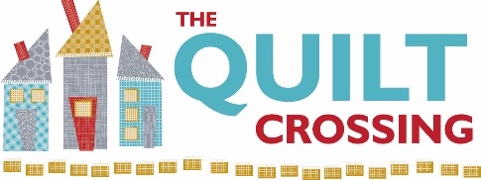 Class Name:  Digitize Then Quilt Snowman Potholders	Instructor:   Laura ReardonSupplies Required:  LaptopComputer Mouse & Mouse PadSoftware Workbook (printed out) Your Bernina Machine (with the required software on it)We appreciate it when you buy your class supplies from us - these purchases enable us to offer a robust class schedule and keep your dollars local.Cancellation Policy:  We must commit to our teachers and to other students one week before the class begins so we can’t give refunds or transfers after that time (unless we can fill your spot from the waiting list). You are welcome to send someone in your place if you are unable to come. If enrollment has not met the minimum required for the class, we will cancel it one week before the first session.  We love your kids but your fellow students left theirs at home and hope you will too.